Содержание: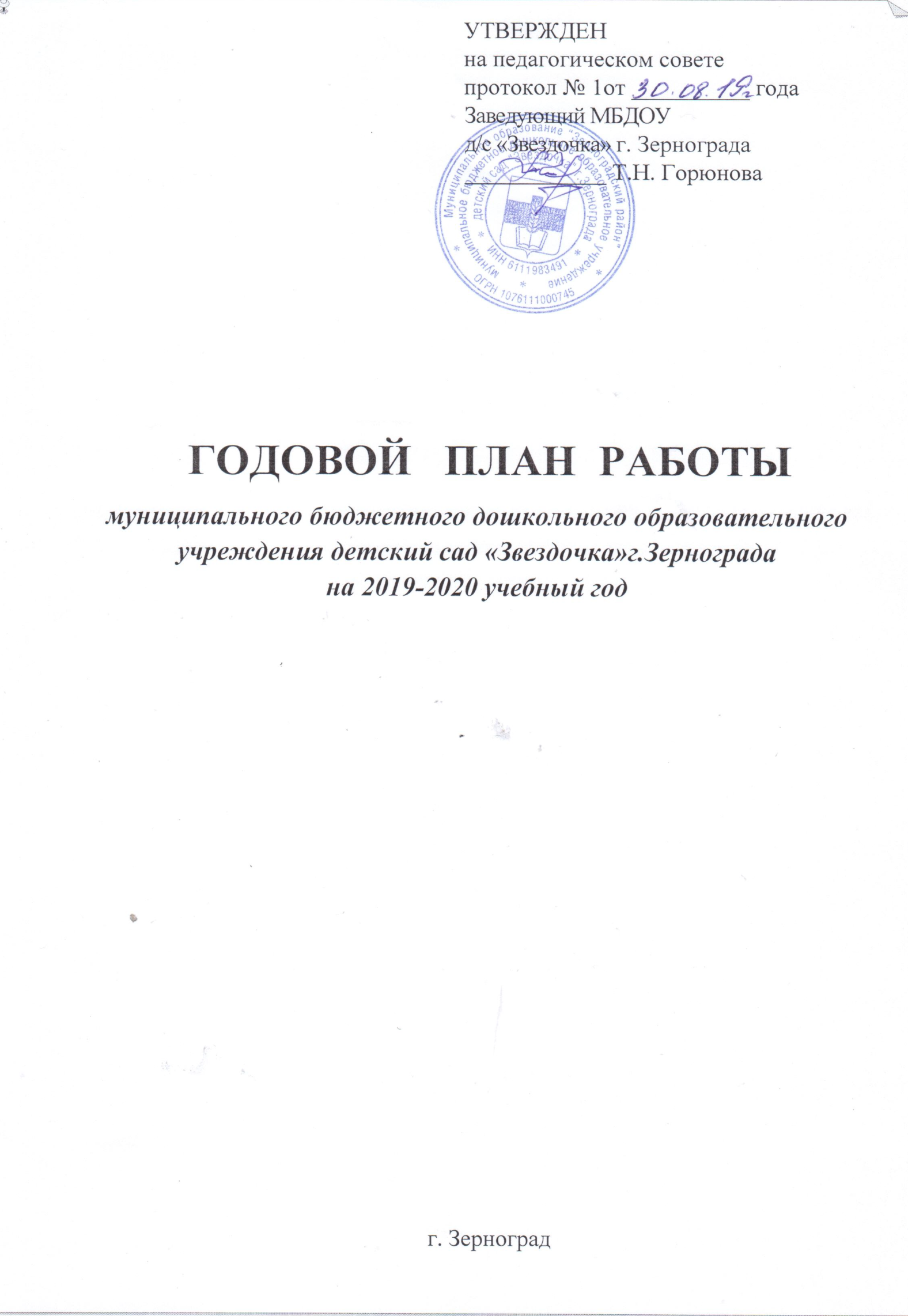 Цель: организация работы ДОУ в соответствии с ФГОС ДО, создание благоприятных условий для полноценного проживания ребенком с ОВЗ дошкольного детства; формирование основ базовой культуры личности, всестороннее развитие психических и физических качеств в соответствии с возрастными и индивидуальными особенностями каждого ребенка, подготовка обучающихся (воспитанников) к жизни в современном обществе. Задачи:Осуществлять работу по созданию условий в ДОУ в соответствии с ФГОС дошкольного образования, с целью обеспечения равенства возможностей для каждого ребенка в получении качественного дошкольного образования.Продолжать повышать качество воспитательно - образовательной работы с детьми во всех образовательных областях через использование инновационных педагогических технологий в образовательном процессе. Повышать качество образования детей с тяжелыми нарушениями речи путем использования проектной деятельности.Использовать современные здоровьесберегающие технологии в структуре оздоровительной и образовательно-воспитательной модели ДОУ.Продолжать обеспечивать психолого-педагогическую поддержку семьи, способствовать повышению компетентности родителей (законных представителей) в вопросах развития и образования, охраны и укрепления здоровья детей, их эмоционального благополучия. Структура содержания образованияПрограммы, реализуемые в МБДОУ:Примерная адаптированная основная образовательная программа для дошкольников с тяжелыми нарушениями речи под  редакцией профессора Л.В. Лопатиной.Примерная общеобразовательная программа дошкольного образования «От рождения до школы» под редакцией Н.Е. Вераксы.Адаптированная основная образовательная программа (АООП) МБДОУ      д/с «Звездочка» г.Зернограда для детей с ограниченными возможностями       здоровья (ОВЗ). Парциальные программы:Программы дошкольных образовательных учреждений компенсируюшего вида для детей с нарушениями речи  «Коррекция нарушений речи» под редакцией Т.Б. Филичевой, Г.В. Чиркиной.Программа  дошкольного  образования  «Основы  безопасности  жизнедея-тельности детей дошкольного возраста» под редакцией Р.Б. Стеркиной.	Программа развития музыкальности у детей дошкольного возраста  «Гармония» К.В. Тарасовой, Т.В. Нестеренко, Т.Т. Рубан.Программа экологического  воспитания  в детском саду « Юный эколог»  С.Н. Николаевой.Авторская программа художественного воспитания, обучения и развития детей 2-7 лет «Цветные ладошки» И.А. Лыковой.Методическая работа в МБДОУПМПк МБДОУРабота с родителямиРуководство и контрольАдминистративно-хозяйственная деятельность                                                                                                Приложение  №1План мероприятий по предупреждению детского дорожно – транспортного травматизма на 2019 -2020 учебный год1.Основная цель и задачи2.Структура содержания образования МБДОУ3.Методическая работа в МБДОУ4.ПМПк МБДОУ 5.Работа с родителями (законными представителями) воспитанников 6.Руководство и контроль7.Административно-хозяйственная деятельность8.Приложение:План мероприятий по предупреждению детского дорожно-транспортного травматизма на 2018 -2019 учебный год№ТемаСроки ПроведенияОтветственный1.Педагогический совет № 1 (установочный)«Координационно-организованная работа МБДОУ на 2019-2020 учебный год»Цель: Создание оптимальных условий для предоставления качественной образовательной услуги. 1. Обсуждение и принятие годового плана работы МБДОУ.2. обсуждение и принятие рабочих программ педагогов и специалистов ДОУ.3. Утверждение расписания непосредственной образовательной деятельности по возрастным группам иперспективных планов воспитателей и специалистов.Август ЗаведующийМБДОУСтаршийвоспитатель2.Педагогический совет № 2«Использование проектной деятельности для повышения качества образования детей с тяжелыми нарушениями речи» Цель: Создание  необходимых условий для реализации проектной деятельности.Особенности метода проектов в образовательной деятельности детей 4-7 лет.Взаимодействие педагога со специалистами ДОУ по реализации проектной деятельности.Развитие речевой активности детей при использовании проектной деятельности.НоябрьЗаведующийМБДОУСтаршийвоспитательПедагоги и Специалисты3.Педагогический совет № 3«Создание условий для комфортного самочувствия современного ребенка в детском саду»»Цель: охрана  психического и физического здоровья детей.1. Условия для комфортного самочувствия ребенка.2. Создание условий формирования опыта социально-уверенного поведения дошкольников.3. «Создание условий для развития личности ребёнка дошкольного возраста в предметно-развивающей среде дошкольного образовательного учреждения».МартЗаведующийМБДОУСтаршийвоспитательПедагоги и СпециалистыПедагогический совет № 4 (итоговый)«Результативность работы МБДОУ в 2019-2020 учебном году»Цель: Анализ деятельности МБДОУ за отчётный период, определение проблем, перспектив и основных направлений развития МБДОУ на 2020-2021 учебный год.1. Анализ образовательной деятельности МБДОУ за 2019-2020 учебный год.2. Анализ мониторинга развития обучающихся воспитанников.3. Анализ готовности детей к обучению в школе.4. Отчеты деятельности специалистов за 2019-2020 учебный год.5. Определение проекта основных направлений деятельности ДОУ на 2020-2021 учебный год.6. Утверждение плана на летний оздоровительный период.ИюньЗаведующийМБДОУСтаршийвоспитательКонсультации:Индивидуальные консультации по аттестации педагогов. По запросам родителей и педагогов.«Роль воспитателя в период адаптации ребёнка к ДОУ».«Разработка и реализация индивидуального образовательного маршрута дошкольника».«Самообразование педагогов»«Работа с трудными семьями».«Организация оздоровительных мероприятий в ДОУ».В течение годаСтарший воспитательПедагоги и специалисты ДОУ Открытые просмотры:1. Открытые просмотры кружковой работы.2. Открытые просмотры непрерывно образовательной деятельности с учётом принципов ФГОС ДО (все возрастные группы).3. Открытые просмотры непрерывно образовательной деятельности специалистов ДОУ.В течение годаСтарший воспитательМониторинг:Мониторинг индивидуального развития дошкольников на начало учебного года. (Все возрастные группы).Мониторинг индивидуального развития дошкольников на конец учебного года. (Все возрастные группы).По запросам родителей  (законных представителей) обучающихся.СентябрьМайПедагоги и специалисты ДОУРабота методического кабинета:Аналитическая деятельность1. Мониторинг профессиональных потребностей педагогов.
2. Обработка контрольных срезов обследования  детей.3. Анализ психолого – педагогического сопровождения детей.
4. Итоги работы за учебный год.
5. Планирование работы на новый учебный год.
6. Мониторинг запросов родителей на оказание образовательных услуг в ДОУ, удовлетворенности работой детского сада.Информационная деятельность1. Пополнение банка педагогической информации (нормативно – правовой, методической и т.д.)
2. Ознакомление педагогов с новинками педагогической, психологической, методической литературы.
3. Оформление  информационных стендов.Организационно-методическая деятельность1. Планирование и оказание помощи педагогам в аттестации.2. Составление и корректировка  циклограммы и планов  взаимодействия   специалистов.3. Оснащение педагогического процесса.Приобретение методической литературы в соответствии с ФГОС ДО.4. Работа с нормативными документами.Работа с кадровым составом:ИнструктажОхрана жизни и здоровья детей.Правила внутреннего трудового распорядка.Правила техники безопасности на рабочем месте.Правила противопожарной безопасности.Действия сотрудников МБДОУ в чрезвычайных ситуациях.Проведение внеплановых инструктажей по вопросам ОЖЗ детей и правил безопасности.Подписная кампаниягазета «Донской маяк»Повышение профессиональной квалификации:КПК и тематические курсы для педагогов МБДОУ, нуждающихся в курсовой подготовке и по желанию (по плану УО, согласно заявке).Участие руководителя и педагогов МБДОУ в работе МО, проблемных групп, творческих мастерских, семинарах, конференциях разного уровня (по плану УО, согласно заявке).Участие в конкурсах профессионального мастерства разного уровня (на базе учреждения, районных, областных, всероссийских).Участие в видео – конференциях.Выставка новинок  методической литературы1. Оформление методических выставок:- по темам педсоветов;-по организации мониторинга достижения ребенком планируемых результатов освоения программы.2. Организация выставок методического обеспечения, новинок методической литературы в рамках подготовки к педсоветам, семинарам, тематическим мероприятиям.В течение годаВ течение годаВ течение годаСтарший воспитательСтарший воспитатель1.Утверждение плана работы ПМПк на 2019- 2020 учебный год.СентябрьПредседатель ПМПк, состав консилиума2.Адаптационный период во вновь набранных группах. Итоги скрининговой диагностики.ОктябрьПредседатель ПМПк, состав консилиума3.Анализ коррекционной работы в ДОУ, выявление проблем, корректировка индивидуальных маршрутов развития детей с ООП.ДекабрьПредседатель ПМПк, состав консилиума4.Заседания ПМПк (по заявкам родителей воспитанников, по результатам усвоения программного материала).В течение годаПредседатель ПМПк, состав консилиума5.Анализ работы консилиума, составление заключений для определения  дальнейших условий и форм обучения детей с ООП, определение перспектив на 2019-2020 учебный год.Отчетная документация.МайПредседатель ПМПк, состав консилиумаФорма мероприятияТематика мероприятийУчастникиСроки проведенияОтветственныеОбщие родительские собрания1. Социальное партнерство ДОУ и семьи.Родители всех группСентябрьЗаведующийСтарший воспитательПедагоги и специалисты ДОУ Общие родительские собрания2. Сотрудничество ДОУ и семьи в формировании основ здорового образа жизни.Родители всех группАпрельЗаведующийСтарший воспитательПедагоги и специалисты ДОУГрупповые родительские собранияВозрастные характеристики детей3 – 4 лет. Задачи развития и воспитания детей 4–го года жизни.Родители младших группСентябрьПедагоги и специалисты ДОУГрупповые родительские собрания Возрастные характеристики детей 4 – 5 лет. Задачи развития и воспитания детей 5–го года жизни.Родители средних группСентябрьПедагоги и специалисты ДОУГрупповые родительские собранияРоль игровой деятельности в воспитании  и развитии дошкольников.Родители старших группДекабрьПедагоги и специалисты ДОУГрупповые родительские собранияНаши успехи. Результаты совместной работы за год. Безопасность детей в летний период.Родители старших группАпрельПедагоги и специалисты ДОУГрупповые родительские собранияВозрастные характеристики детей 5 – 6  лет. Задачи развития и воспитания детей 6–го года жизни.Родители старших группСентябрь Педагоги и специалисты ДОУГрупповые родительские собранияЗдоровье – наше общее дело.Родители подготовит. к школе группДекабрьПедагоги и специалисты ДОУГрупповые родительские собранияНаши успехи. Результаты совместной работы за год. Организация безопасного летнего отдыха для дошкольников.Родители подготовит. к школе группАпрельПедагоги и специалисты ДОУГрупповые родительские собранияЗавершающий год дошкольного детства. На пути к школе. Задачи развития и воспитания детей 7–го года жизни.Родители подготовит. к школе группСентябрьПедагоги и специалисты ДОУГрупповые родительские собранияКомпоненты школьной готовности. Формирование адекватной самооценки у детей предшкольного возраста.Родители подготовит. к школе группАпрель Педагоги и специалисты ДОУРабота с разными категориями семейС вновь поступившими:Ознакомление родителей вновь поступивших детей с нормативными документами учреждения.Консультация «Адаптационный период ребенка, поступившего в МБДОУ»С многодетными:Выявление семей, имеющих трех и более детей.Обследование семейного климата, социально-материальной обеспеченности. Консультация по материалам нормативных документов,  по правам и льготам многодетных семей.Оказание педагогической и методической помощи в воспитании детей.С опекунскими семьями:Обследование с целью выявления семейного климата, составление актов.Консультативная помощь в вопросах воспитания ребенка.С семьями детей-инвалидов:Оказание консультативной помощи в адаптации ребенка-инвалида в сообществе сверстников.Консультация о действующих нормативных документах по правам и льготам детей-инвалидов.С семьями группы риска:Обновление банка данных по учету семей, находящихся в социально-опасном положении.Создание социального паспорта групп. Оказание адресной консультативной помощи семьям, находящимся в ситуации семейного неблагополучия.С вновь поступившими:Ознакомление родителей вновь поступивших детей с нормативными документами учреждения.Консультация «Адаптационный период ребенка, поступившего в МБДОУ»С многодетными:Выявление семей, имеющих трех и более детей.Обследование семейного климата, социально-материальной обеспеченности. Консультация по материалам нормативных документов,  по правам и льготам многодетных семей.Оказание педагогической и методической помощи в воспитании детей.С опекунскими семьями:Обследование с целью выявления семейного климата, составление актов.Консультативная помощь в вопросах воспитания ребенка.С семьями детей-инвалидов:Оказание консультативной помощи в адаптации ребенка-инвалида в сообществе сверстников.Консультация о действующих нормативных документах по правам и льготам детей-инвалидов.С семьями группы риска:Обновление банка данных по учету семей, находящихся в социально-опасном положении.Создание социального паспорта групп. Оказание адресной консультативной помощи семьям, находящимся в ситуации семейного неблагополучия.Ответственный по правам ребенкав МБДОУОн-лайн консультации для родителей на сайте ДОУКонсультирование родителей (законных представителей) по проблемам обучения, воспитания, развития дошкольников.Консультирование родителей (законных представителей) по проблемам обучения, воспитания, развития дошкольников.В течение года, по запросуПедагоги и специалисты ДОУТематический контроль:Выполнение требований СанПиН к организации образовательной деятельности, укреплению и сохранению здоровья воспитанников.Планирование и организация НОД и ООД в дошкольном учреждении.Работа с семьями воспитанников.Эффективность коррекционно-развивающей работы учреждения. Качество подготовки детей к школе.Предупредительный контроль:Ведение работы по реализации ИОМАнализ документации  групп.Подготовка и проведение праздничных мероприятий.Соблюдение правил внутреннего распорядка.Проведение спортивных и досуговых мероприятий в летний оздоровительный период. Оперативный контроль:Готовность учреждения к новому учебному году.Организация работы с детьми по формированию ЗОЖ, и ОБЖ.Организация питания в дошкольном учреждении.Санитарно-гигиеническое состояние групп.Организация и проведение режимных моментов (соблюдение режима дня).Организация воспитательной работы в летний период.В течение годаЗаведующийСтарший воспитательЗавхозОрганизационные вопросыПодготовка учреждения к началу нового учебного года: составление актов о готовности МБДОУ. Работа по составлению нормативных документов и локальных актов по административно-хозяйственной части.Составление бюджета на 2018- 2019 год.В течение годаЗаведующийСтарший воспитательЗавхозОбеспечение безопасности образовательного процесса:Учебные тренировки эвакуации детей и сотрудников, действий при возникновении ЧС (по плану ГО ЧС).Оформление наглядно-стендовой информации по вопросам безопасности для родителей каждой возрастной группы.В течение годаЗаведующийСтарший воспитательВоспитателиМедицинское сопровождение образовательного процессаСвоевременное оформляение  документации на вновь поступающих детей.Профосмотры с антропометрией и оценкой  физического и нервно-психического развития вновь поступающих детей.СентябрьОктябрьСтаршийвоспитательЛечебно-профилактическая работаУглубленный осмотр детей 6-7 лет, идущих в школу с привлечением узких специалистов.Наблюдение за детьми, после перенесенных заболеваний согласно установленным срокам.Участие в утреннем фильтре детей в карантинных группах.Диспансерное наблюдение за детьми с отклонениями здоровья, своевременное направление на консультации к узким специалистам.Направление на плановые осмотры детей, состоящих на диспансерном учете у фтизиатра.Составление годового плана профилактических прививок. Проведение профилактических прививок согласно плану.Еженедельный осмотр детей на педикулез, кожные заболевания.В течение годаВрачи№МероприятияСрок исполненияОтветственный1.Согласование,  утверждение плана мероприятий по БДД на новый учебный годСентябрьСт. воспитатель2.Инструктаж педагогических работников по выполнению инструкции по обеспечению безопасности детей на улицахСентябрьСт. воспитатель3.Проведение акций «Внимание, дети!»В течении годаВоспитатели4.Анкетирование родителей по обучению детей ПДД и профилактике дорожно - транспортного травматизмаОктябрь, апрельВоспитатели5. Инструктажи с родителями о правилах безопасного поведения на дорогах в зимнее времяНоябрьВоспитатели6. Неделя безопасности «Профилактика дорожного - транспортного травматизма»ДекабрьВоспитатели7. Практические игры - тренинги на развитие у дошкольников навыков безопасного поведенияЯнварьВоспитатели8.Консультация для воспитателей «Игра как ведущий метод обучения детей безопасному поведению на дорогах»ФевральСт. воспитатель9.Выставка детских рисунков «Я на улицах города»МартВоспитатели10.Консультация для воспитателей«Целевые прогулки как форма профилактики детского дорожно-транспортного травматизма»АпрельСт. воспитатель11.Круглый стол - анализ состояния работы по организации обучения детей ПДДМайСт. воспитатель12.Ведение накопительной папки по профилактике ДТП В течение годаВоспитатели13.Изготовление пособий по изучению правил дорожного движенияВ течение годаВоспитатели14.Приобретение методической литературы по ПДДВ течение годаВоспитатели15.Обновление уголка безопасности дорожного движения для родителей в холлах детского садаПо мере необходимостиВоспитатели